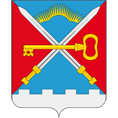 СОВЕТ ДЕПУТАТОВМУНИЦИПАЛЬНОГО ОБРАЗОВАНИЯСЕЛЬСКОЕ ПОСЕЛЕНИЕ АЛАКУРТТИКАНДАЛАКШСКОГО МУНИЦИПАЛЬНОГО РАЙОНАЧЕТВЕРТОГО СОЗЫВАРЕШЕНИЕот « 08 » сентября 2022 года                                                                                                          № 874О комиссии по присвоению звания«Почетный гражданин муниципального образования сельское поселение АлакурттиКандалакшского муниципального района Мурманской области»В соответствии с Положением о звании «Почетный гражданин Почетный гражданин муниципального образования сельское поселение Алакуртти Кандалакшского муниципального района Мурманской области», утвержденным решением Совета депутатов муниципального образования сельское поселение Алакуртти Кандалакшского муниципального района от «28» сентября 2021 года № 756, Уставом сельского поселения Алакуртти Кандалакшского муниципального района Мурманской области,на основании открытого голосованияСовет депутатов муниципального образованиясельское поселение АлакурттиКандалакшского муниципального районаРЕШИЛ:Утвердить персональный состав комиссии по присвоению звания «Почетный гражданин муниципального образования сельское поселение Алакуртти Кандалакшского муниципального района Мурманской области».Председатель комиссии – Самарин Александр Павлович, глава муниципального образования сельское поселение Алакуртти Кандалакшского муниципального района;Заместитель председателя комиссии – Репринцев Игорь Борисович, глава Кандалакшского муниципального района;Секретарь комиссии – Колина Олеся Александровна, заместитель главы администрации муниципального образования сельское поселение Алакуртти;Состав комиссии:Зайцев Лев Михайлович, глава администрации муниципального образования сельское поселение Алакуртти Кандалакшского муниципального района;Шевелев Валерий Олегович, директор МКУ «МЦ Алакуртти»;Кузьмина Елена Павловна, директор МБУК «ДК и творчества Алакуртти»;Сорокина Оксана Александровна, заведующая амбулатории врач терапевт ГОБУЗ «Кандалакшская ЦРБ» сельское поселение Алакуртти;Сидорова Виктория Евгеньевна, учитель начальных классов МАОУ «СОШ №3 села Алакуртти»;Базуева Надежда Юрьевна, директор ГОАУСОН «Алакурттинский психоневрологический интернат»;Окуловская Ирина Вениаминовна, заведующий МАДОУ «Детский сад №55» муниципального образования Кандалакшский район;Муталиева Елена Михайловна, воспитатель МАДОУ «Детский сад №55» муниципального образования Кандалакшский район;Кулик Сергей Григорьевич, мастер производственного участка «Алакурттинский» АО «Оборонэнерго» филиал «Северо – Западный» РЭС «Александровский».2. Опубликовать настоящее решение в информационном бюллетене «Алакуртти - наша земля» и на официальном сайте администрации.Глава муниципального образованиясельское поселение Алакуртти Кандалакшского муниципального района                                                                      А.П. Самарин